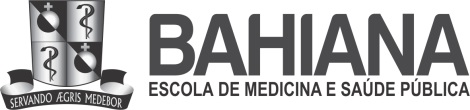 ESCOLA BAHIANA DE MEDICINA E SAÚDE PÚBLICACURSO: MEDICINACOMPONENTES CURRICULARES: SAÚDE COLETIVA I E METODOLOGIA INSTRUMENTALATIVIDADE INTERDISCIPLINAR: EDUCAÇÃO EM SAÚDE PERÍODO: 2018.1I – APRESENTAÇÃO DO TEMAEducação em Saúde, configura-se como política de saúde do Ministério da Saúde, apresenta-se como conteúdo no componente curricular Saúde Coletiva I e a aprendizagem ocorre mediante aulas expositivas, oficinas subsequentes de planejamento e intervenção/execução na atividade em campo. Projeto, elaboração de pôster, panfletos e cartazes são conteúdos componentes de Metodologia Instrumental. Com isso, nasceu a ideia da interdisciplinaridade para execução da atividade.II – Objetivo: Desenvolver no discente a capacidade de elaborar estratégias educativas em saúde, de acordo com as necessidades da população-alvo.III – População-alvo: Comunidade visitante da Feira da Paróquia de Brotas realizada em 26/05/2018, com a parceria da Escola Bahiana de Medicina e Saúde Pública e o Distrito Sanitário de Brotas, PMS/SSA.IV - Método escolhidoA atividade foi desenvolvida em etapas e “PROJETO” foi a metodologia ativa aplicada:Planejamento supervisionado pelos docentes, em sala de aula, utilizando o JOGO DO PLANO GROOVE para encaminhar o projeto e o aprendizado de estratégias educativas e instrumentos educativos;Escolha da melhor estratégia e instrumentos utilizados, de acordo com as necessidades da população-alvo;Articulação com setores parceiros da Bahiana para a efetivação da atividade, inclusive a escolha do espaço para execução da atividade, locação de stands, mesas e cadeiras;Execução da atividade nos espaços ao ar livre de espera existentes na Paróquia de Brotas.Momento final de feed back, visando socialização das percepções acerca da atividade para melhor compreensão dos resultados pelos docentes e discentes.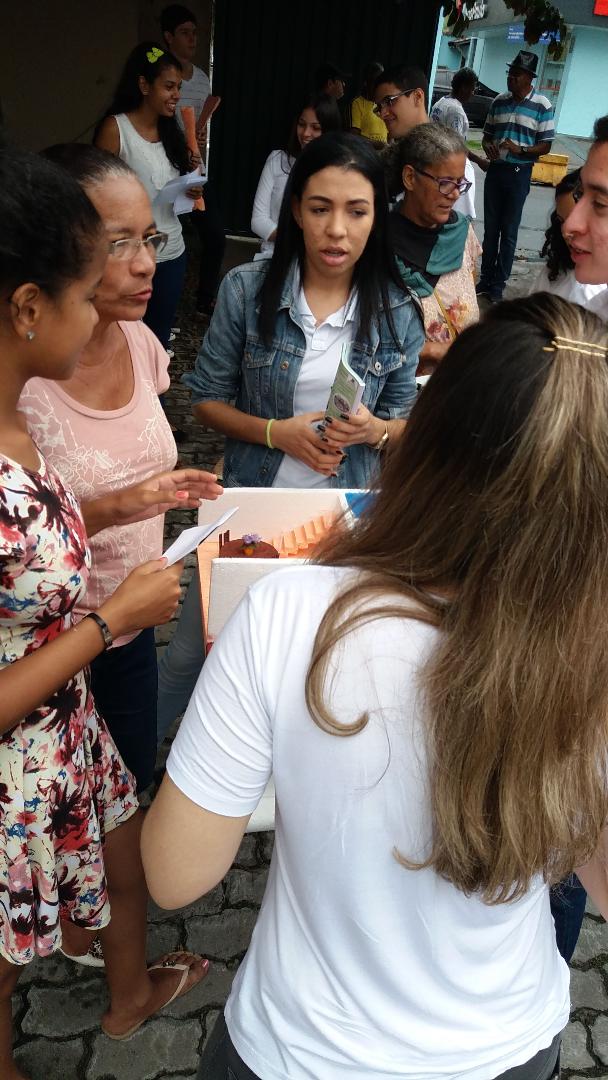 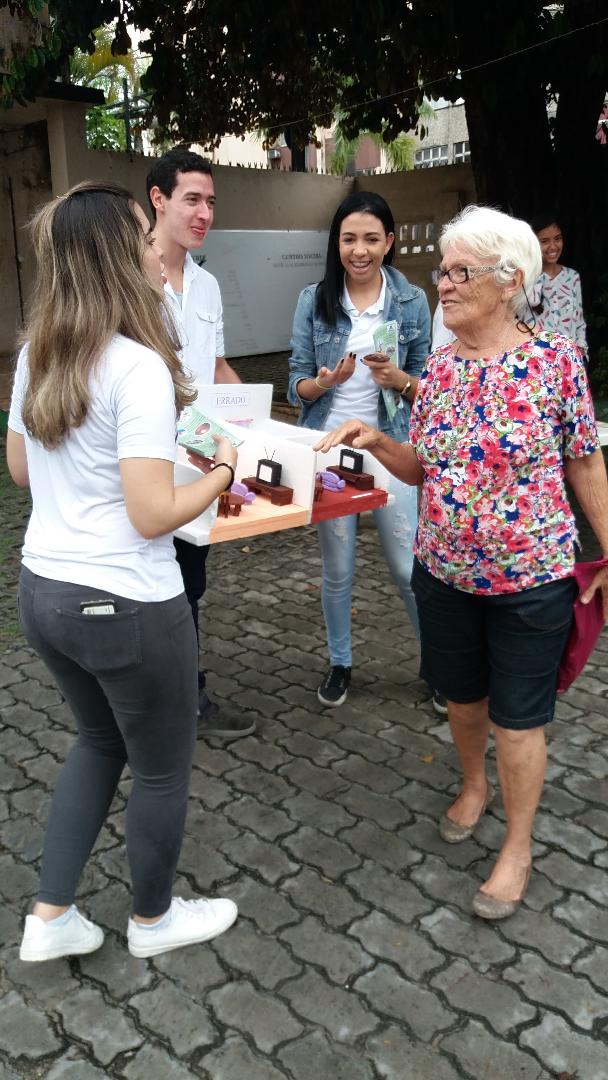 Fonte: Própria.	                             Fonte: Própria.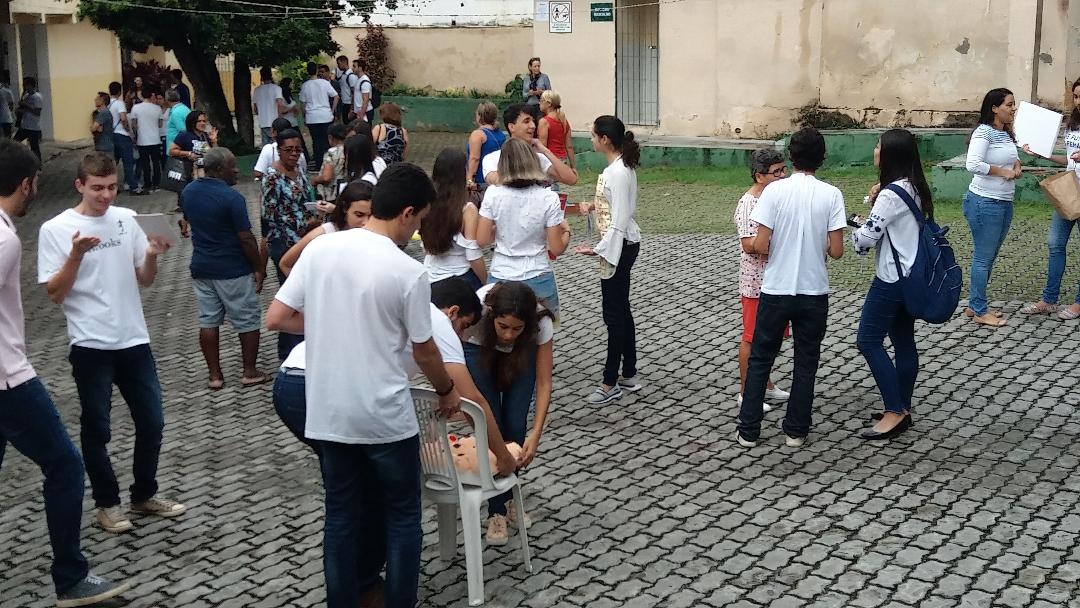 Fonte: Própria.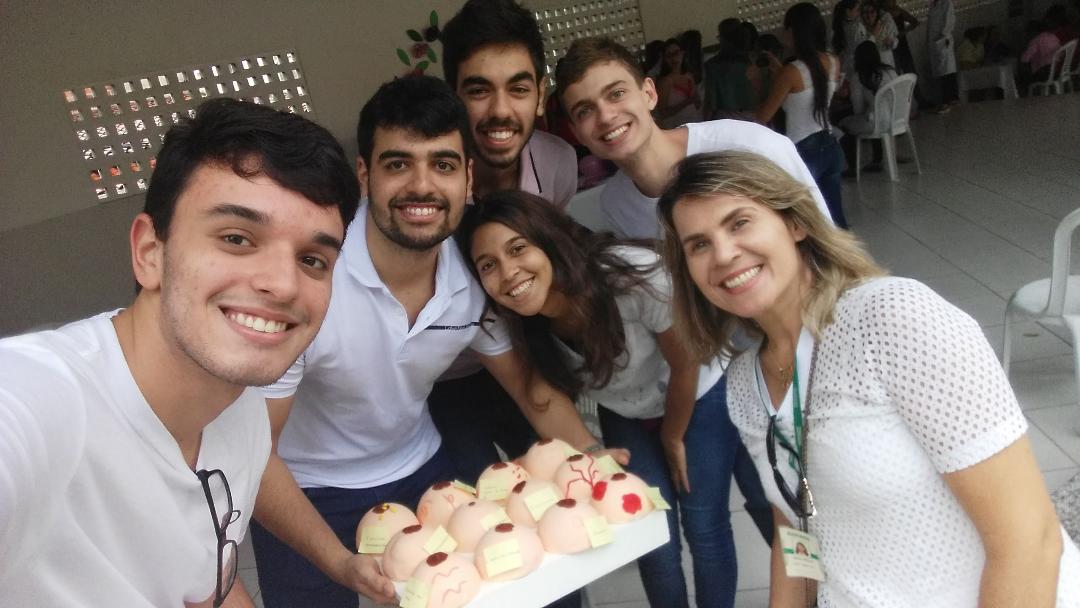 Fonte: Própria.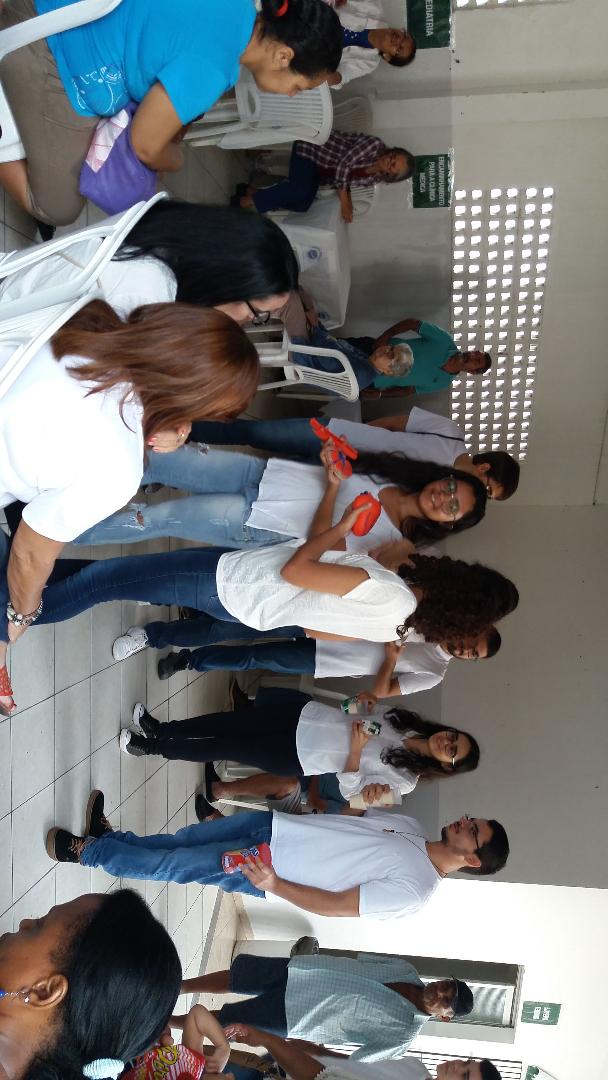            Fonte: Própria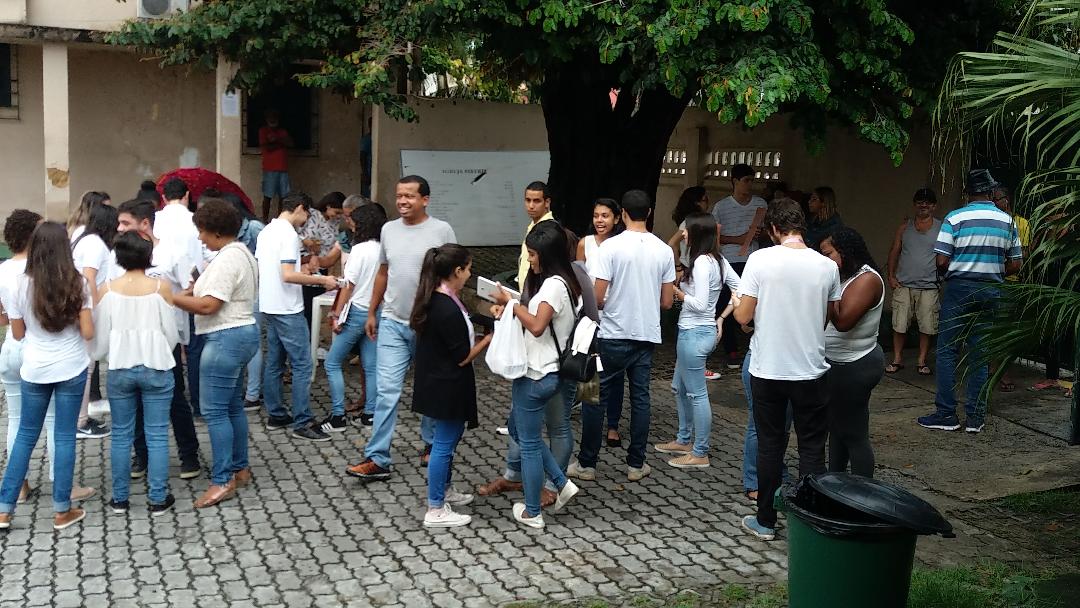           Fonte: Própria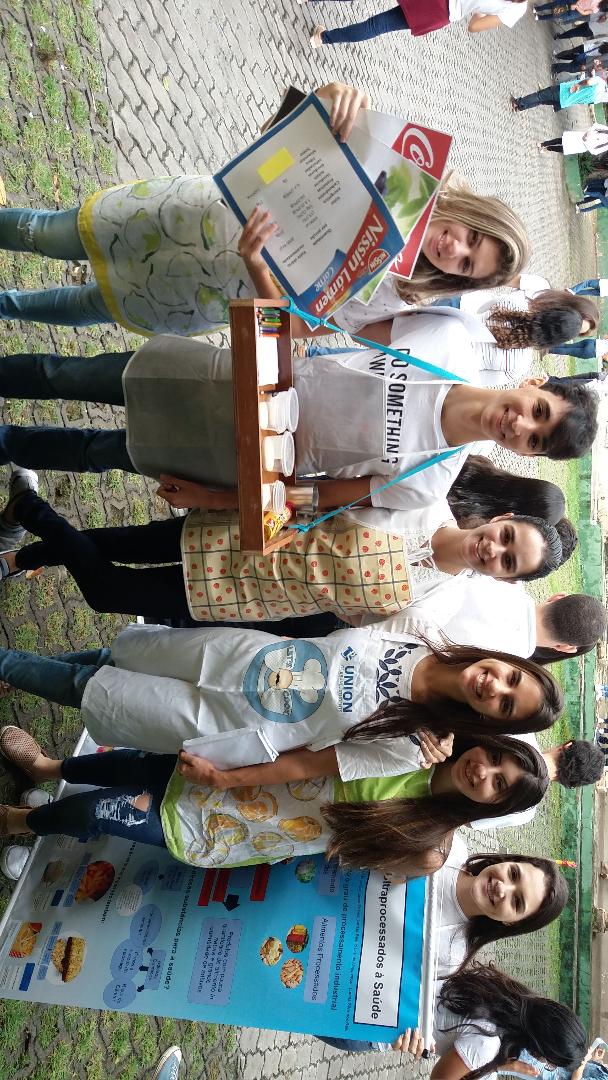 V - ResultadosOs alunos realizaram a atividade demonstrando autonomia, desenvoltura e demasiada empatia com a população presente e foram solícitos aos questionamentos feitos pelos visitantes sobre os cuidados em saúde.As estratégias educativas foram bem aplicadas e os instrumentos educativos utilizados adequadamente.Na semana posterior, no momento de feed back, os discentes relataram a importância do planejamento e da discussão com os docentes, sobre as situações inesperadas possíveis, para a realização da atividade com excelência. Além disso, demonstraram satisfação pela realização da atividade e parabenizaram os docentes das disciplinas envolvidas pelo planejamento da interdisciplinaridade e agradeceram a oportunidade.VI – ConclusãoCom resultados positivos da atividade, a qual foi realizada com domínio pelos discentes e satisfação do público-alvo, foi possível identificar que o objetivo proposto foi alcançado.Profa Ms. KARINE DE SOUZA OLIVEIRA SANTANAProfessora Assistente de Saúde Coletiva IProfa Ms. SARA DOS SANTOS ROCHAProfessora Assistente de Saúde Coletiva IProfa. SUZANA ARAÚJOProfessora Assistente de Metodologia Instrumental